Entrée : jubilez criez de joieJubilez ! Criez de joie ! Acclamez le Dieu trois fois Saint !
Venez le prier dans la paix, témoigner de son amour
Jubilez ! Criez de joie pour Dieu notre Dieu.Notre Dieu est tout amour, Toute paix toute tendresse.
Demeurez en son amour, Il vous comblera de Lui.À l'ouvrage de sa grâce, Offrez toute votre vie.
Il pourra vous transformer, Lui, le Dieu qui sanctifie.Louange au Père et au Fils, Louange à l'Esprit de gloire.
Bienheureuse Trinité, Notre joie et notre vie !Première lecture : lecture du livre du prophète Isaïe (50, 5-9a)« J’ai présenté mon dos à ceux qui me frappaient »Psaume 114     Je marcherai en présence du Seigneur sur la terre des vivants !J’aime le Seigneur :
il entend le cri de ma prière ;
il incline vers moi son oreille :
toute ma vie, je l’invoquerai.J’étais pris dans les filets de la mort, retenu dans les liens de l’abîme,
j’éprouvais la tristesse et l’angoisse ;
j’ai invoqué le nom du Seigneur :
« Seigneur, je t’en prie, délivre-moi ! »Le Seigneur est justice et pitié,
notre Dieu est tendresse.
Le Seigneur défend les petits :
j’étais faible, il m’a sauvé.Il a sauvé mon âme de la mort, 
gardé mes yeux des larmes
et mes pieds du faux pas.
Je marcherai en présence du Seigneur
sur la terre des vivants.Deuxième lecture : Lecture de la deuxième lettre de saint Jacques (2, 14-18)« La foi, si elle n’est pas mise en œuvre et bel et bien morte ! »EVANGILE : Alléluia, alléluia, alléluia !« Que la croix du Seigneur soit ma seule fierté ! Par elle, le monde est crucifié pour moi, et moi pour le monde. »Evangile de Jésus-Christ selon St Marc (8, 27-35)« Tu es le Christ…  il fallait que le Fils de l’homme souffre beaucoup. »En ce temps-là,  Jésus s’en alla, ainsi que ses disciples, vers les villages situés aux environs de Césarée-de-Philippe.  Chemin faisant, il interrogeait ses disciples : « Au dire des gens, qui suis-je ? »  Ils lui répondirent :  « Jean le Baptiste ; pour d’autres, Élie ; pour d’autres, un des prophètes. »  Et lui les interrogeait : « Et vous, que dites-vous ? Pour vous, qui suis-je ? »Pierre, prenant la parole, lui dit : « Tu es le Christ. »   Alors, il leur défendit vivement  de parler de lui à personne.  Il commença à leur enseigner  qu’il fallait que le Fils de l’homme souffre beaucoup,  qu’il soit rejeté par les anciens, les grands prêtres et les scribes, qu’il soit tué, et que, trois jours après, il ressuscite.  Jésus disait cette parole ouvertement. Pierre, le prenant à part,  se mit à lui faire de vifs reproches.  Mais Jésus se retourna  et, voyant ses disciples, il interpella vivement Pierre : « Passe derrière moi, Satan !  Tes pensées ne sont pas celles de Dieu, mais celles des hommes. »  Appelant la foule avec ses disciples, il leur dit : « Si quelqu’un veut marcher à ma suite, qu’il renonce à lui-même, qu’il prenne sa croix  et qu’il me suive.     Car celui qui veut sauver sa vie  la perdra ;  mais celui qui perdra sa vie à cause de moi et de l’Évangile la sauvera. »p.U.:    Seigneur écoute-nous, Seigneur exauce-nous ! communion : Ô PRENDS MON ÂMEÔ prends mon âme, prends-là, Seigneur,
Et que ta flamme brûle en mon cœur.
Que tout mon être vibre pour toi,
Sois seul mon maître, ô divin roi.Source de vie, de paix, d’amour
Vers toi je crie la nuit, le jour
Guide mon âme, sois mon soutien
Remplis ma vie, toi mon seul bien.Du mal perfide, ô garde-moi,
Sois seul mon guide, chef de ma foi,
Quand la nuit voile tout à mes yeux,
Sois mon étoile, brille des cieux.Voici l’aurore d’un jour nouveau,
Le ciel se dore de feux plus beaux,
Jésus s’apprête, pourquoi gémir,
Levons nos têtes, il va venir.envoi : REGARDE L’ETOILESi le vent des tentations s’élève, si tu heurtes le rocher des épreuves.
Si les flots de l’ambition t’entraînent, si l’orage des passions se déchaine :Regarde l’étoile, invoque Marie, Si tu la suis, tu ne crains rien,
Regarde l’étoile, invoque Marie, Elle te conduit sur le chemin.Elle se lève sur la mer, elle éclaire, son éclat et ses rayons illuminent.
Sa lumière resplendit sur la terre, dans les cieux et jusqu’au fond des abîmes.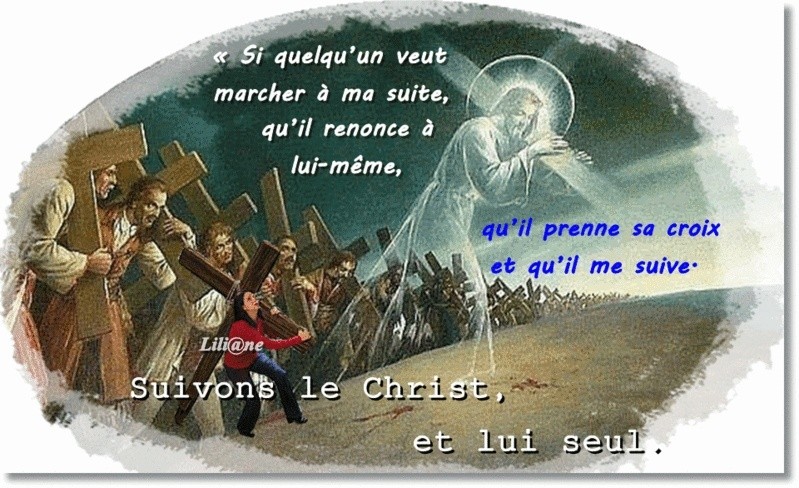 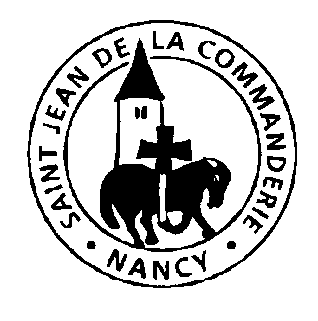 Dimanche 12 septembre 202124ème dimanche du Temps OrdinaireÉglise Saint-Léon IX